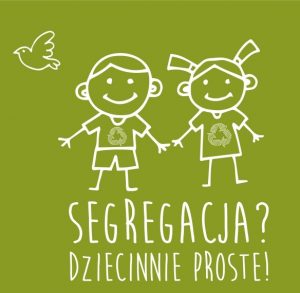 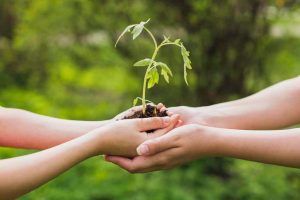 Dobre rady na odpady Odpady są nieodzownym cywilizacyjnie ubocznym aspektem naszego życia.Przeciętnie człowiek w ciągu roku „produkuje” ok 350 kg śmieci. Każdego dnia warto pamiętać o minimalizowaniu odpadów. Ważną kwestią jest także, aby zgnieść butelki i puszki oraz złożyć kartony, przed wyrzuceniem ich do kosza.Selekcja odpadów niesie za sobą wiele korzyści, których nie zawsze jesteśmy świadomi. Rozdzielając je w gospodarstwie domowym ograniczamy tony śmieci, które zanieczyszczają środowisko, a to z kolei powoduje, że minimalizujemy zagrożenia dla życia i zdrowia ludzi. Innym dobrodziejstwem segregacji odpadów jest pozyskiwanie surowców wtórnych, co skutkuje mniejszym zużyciem zasobów naturalnych. Nie bez znaczenia jest fakt, że selektywna zbiórka odpadów jest tańsza.     Segregacja śmieci zwiększa również naszą świadomość ekologiczną i odpowiedzialność za otoczenie, w którym na co dzień przebywamy. Działając systematycznie w ten sposób, wyrabiają się w nas nawyki porządku i oszczędności.Problematyczne w segregowaniu mogą być niektóre śmieci. Dobrym przykładem są tutaj np. kartony po mleku czy sokach, z segregacją których sporo osób ma nie lada kłopot. Kartony tego typu to opakowania wielomateriałowe. Należy je wyrzucać do żółtego pojemnika. Wcześniej najlepiej jeszcze oderwać rogi przyklejone do boków kartonu i zagnieść go tak, aby zajmował jak najmniej miejsca.Czy myć śmieci przed wyrzuceniem? To kolejny problem, którzy często pojawia się przy segregacji. Jeśli chodzi np. o kubeczek po jogurcie – nie trzeba go myć przed wyrzuceniem. To samo dotyczy zużytego słoika czy wykorzystanej butelki. Nie szkodzi, że są nieumyte. Odpady myte są w sortowni. Nie trzeba też pamiętać o tym, aby oddzielnie wyrzucać szklaną butelkę do pojemnika na szkło, a jej zakrętkę do pojemnika na metal.Segregacja odpadów przekłada się na wymierne korzyści dla nas wszystkich. Wrzucając do niebieskiego kosza na śmieci papier i tekturę, przyczyniamy się do ratowania lasów przed wycinką. Jedna tona zgromadzonej makulatury dostarcza tyle surowca, co 17 drzew. Z surowca pozyskiwanego w wyniku recyklingu makulatury produkowane są kartony, teczki, zeszyty szkolne itd. Nie tylko zbieranie makulatury pozwala nam na wyraźne oszczędności. Tona szkła dostarcza surowca do wytworzenia ponad 3000 butelek półlitrowych, tona butelek typu PET w zupełności wystarcza, aby wyprodukować około 100 polarów, z kolei tona zużytej folii pozwoli na wyprodukowanie aż 55 550 toreb na zakupy. Wykorzystywanie posegregowanych odpadów to również naprawdę duże oszczędności energetyczne. Przetworzenie jednej puszki z aluminium oznacza oszczędność energii, która z powodzeniem wystarczy do zasilania telewizora nawet przez trzy godziny. Recykling jednej zaledwie torby z plastiku pozwala na zaoszczędzenie energii umożliwiającej świecenie żarówki (60W) przez mniej więcej 10 minut. Liczby mówią same za siebie. Segregacja odpadów naprawdę się opłaca.Należy pamiętać, że stosując się do zasad segregacji śmieci przyczyniamy się do poprawy jakości powietrza, gleby i wody. Ograniczamy również liczbę odpadów w swoim otoczeniu, chroniąc zasoby naturalne, z których korzystamy nie tylko my, współcześnie żyjący, ale które będą służyły także kolejnym pokoleniom.Nie spalajmy śmieci domowych w piecach, nie trujemy samych siebie i naszych bliskich. W procesie spalania śmieci w szczególności tworzyw sztucznych, powstają   toksyczne opary.W odniesieniu do zanieczyszczeń emitowanych  przez   domowe kominy i powstających w trakcie spalania  śmieci szczególne  zagrożenie dla zdrowia ludzi mają następujące związki:dwutlenek siarki (SO2) - atakuje najczęściej drogi oddechowe i struny głosowe. Wdychanie go powoduje skurcze oskrzeli. Długotrwałe oddychanie powietrzem z zawartością dwutlenku siarki, nawet w niskich stężeniach, powoduje uszkodzenie dróg oddechowych, prowadzące do nieżytów oskrzeli. Dwutlenek siarki, po wniknięciu w ściany dróg oddechowych, przenika do krwi i dalej do całego organizmu; kumuluje się wtlenki azotu (NO) - toksyczność tlenków azotu jest różna, np. NO2jest czterokrotnie bardziej toksyczny niż NO. Toksyczne działanie dwutlenku azotu polega na ograniczaniu dotlenienia organizmu; obciąża on zdolności obronne ustroju na infekcje bakteryjne. NO2 działa drażniąco na oczy i drogi oddechowe, jest przyczyną zaburzeń w oddychaniu, powoduje choroby alergiczne, m.in. astmę-szczególnie u dzieci. Zawartość 280 mikrogramów NO2 /m3 prowadzi do śmiertelnego zapalenia płuc, a około 47 mikrogramów NO /m3 do bronchitutlenki węgla(CO)- powstaje w wyniku niezupełnego spalania węgla. Jest niezwykle groźny, silnie toksyczny. Powoduje ciężkie zatrucia (zaczadzenie). Najbardziej wrażliwy na jego działanie jest mózg. Około 80% zawartego w powietrzu CO jest wiązana z hemoglobiną we krwi, tworząc karboksyhemoglobinę (hB CO) niezdolną do przenoszenia tlenu, co prowadzi do niedotlenienia tkanek. Toksyczne działanie tlenku węgla na człowieka zależy od stężenia w powietrzu i czasu działania